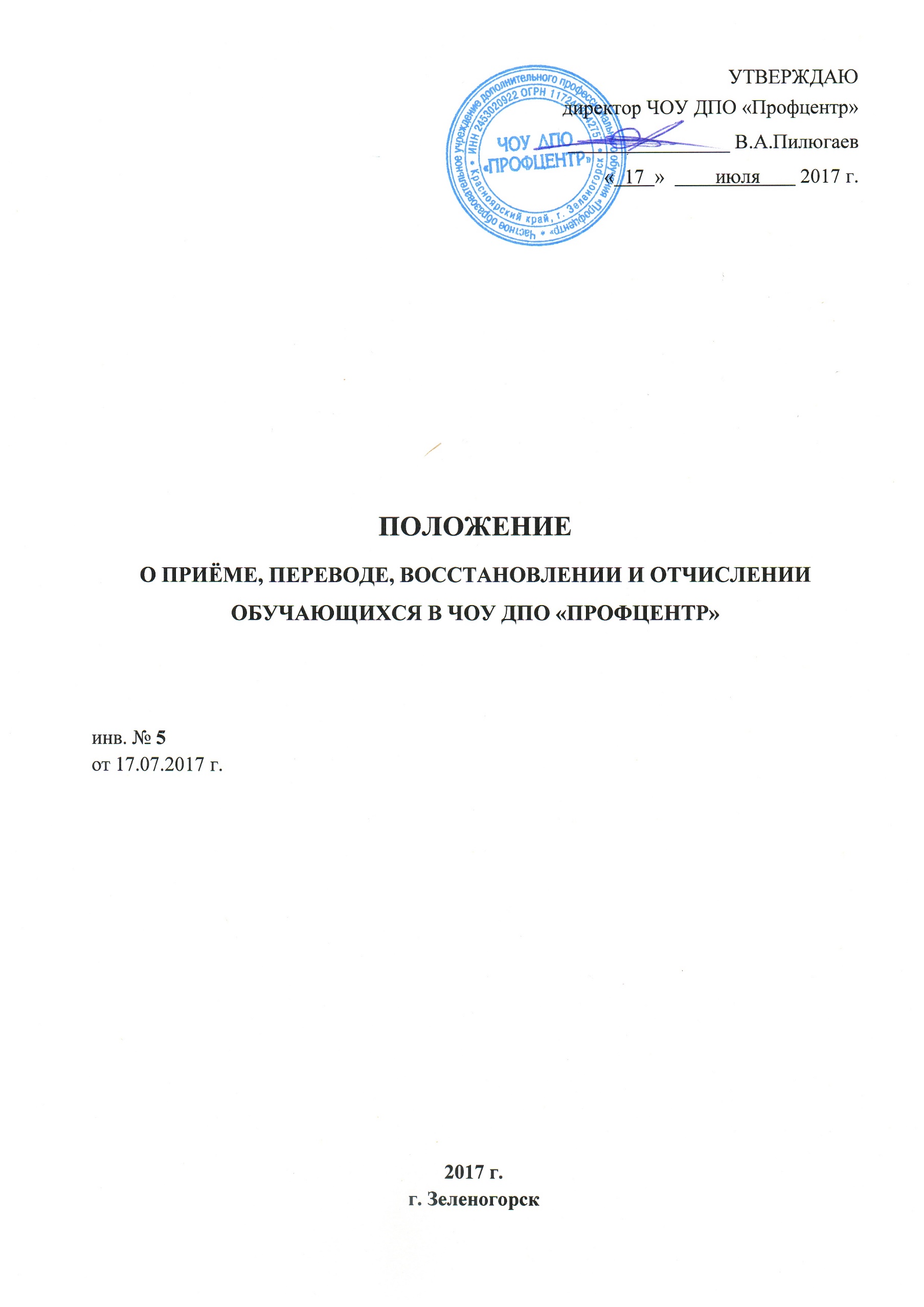 Общие положенияНастоящие Правила приёма (далее – Правила) регламентируют приём граждан Российской Федерации (далее – граждане, лица, поступающие) в ЧОУ «Профцентр» (далее – Учреждение) для обучения по учебным программам в области подготовки, переподготовки, повышения квалификации с оплатой стоимости обучения с юридическими и (или) физическими лицами.Настоящие Правила имеют цель ознакомления поступающего и его родителей (законных представителей) с Уставом образовательного учреждения, лицензией на право ведения образовательной деятельности, образовательными программами, реализуемыми Учреждением, и другими документами, регламентирующими организацию образовательного процесса, а так же образец договора для поступления, с информацией о стоимости обучения помещаются на информационном стенде образовательного учреждения или хранятся в специальной папке «информация для обучающихся».Приём обучающихсяЧОУ «Профцентр» может предоставлять образовательные услуги по следующим учебным программам: обучение по программам начального профессионального образования водителей транспортных средств категорий «А», «А1» «В» и «М»;обучение по программам дополнительного профессионального образования «педагогические основы деятельности преподавателя по подготовке водителей автотранспортных средств», «повышение квалификации водителей транспортных средств для подтверждения права на обучение вождению»; обучение по ежегодной 20-ти часовой программе занятий водителей, специалистов по обеспечению Безопасности дорожного движения (БДД);обучение судоводителей маломерных судов;обучение трактористов-машинистов различных категорий;обучение водителей погрузчика;обучение машинистов (операторов) крана-манипулятора;курсы повышения квалификации по охране труда для специалистов и персонала;Прием в Учреждение для обучения по учебным программам в области подготовки и переподготовки, повышения квалификации рабочих и специалистов осуществляется в течение всего года:по личным заявлениям лиц, желающих пройти обучение или их родителей (законных представителей);по направлениям предприятий, организаций работников, повышающих свою квалификацию или проходящих обучение по программам дополнительного профессионального образования и достигших возраста 21 год.Заявление подается в письменной форме с указанием выбраной программы обучения. Подтверждением заявления является заключение Договора на оказание платных образовательных услуг. Сроки приема заявлений на получения образования устанавливаются по дополнительному объявлению о наборе.При подаче заявления о приеме в образовательное учреждение на выбранную образовательную программу, поступающий предъявляет: документ, удостоверяющий личность (паспорт);направление для обучения организации, предприятия, службой занятости с которым Учреждение имеет договорные отношения;в зависимости от выбранной образовательной программы, иные документы (водительское удостоверение, документ об образовании, справку о медицинском освидетельствовании, фото 3х4 и т.д.).Ответственность за подлинность и оформление предоставленных документов несет обучающийся. Учреждение вправе проверять и устанавливать достоверность сведений в предоставленных документах, необходимых для принятия решения о зачислении на учебу, в том числе путем направления соответствующих запросов.Порядок зачисленияОбразовательный процесс проводится на платной основе, с обучающимися (родителями или их законными представителями, организациями) заключается договор. Размер, форма и порядок оплаты отражаются в договоре. Договор на оказание платных образовательных услуг заключается в письменной форме в двух экземплярах.Зачисление  в группу осуществляется после подписания Договора  оказания платных образовательных услуг и внесения оплаты (предоплаты) стоимости обучения в сроки обучения данной группы.Директором Учреждения издается приказ о зачислении лиц, представивших оригиналы и копии соответствующих документов.С момента издания приказа о зачислении в Учреждении возникают взаимные права, обязанности и ответственность участников образовательного процесса в соответствии с законодательством РФ, Уставом и локальными актами Учреждения.Регламентация и оформление отношений Учреждения с обучающимися, либо организацией, направляющей своего представителя на обучение, осуществляется на основе двухстороннего договора.